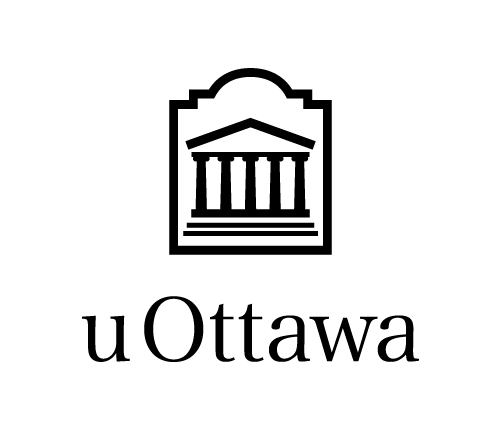 Université d’Ottawa Service des immeubles University of Ottawa Physical Resources ServiceTel.: 613-562-5712Télec./Fax: 613-562-5182141 Louis Pasteur Ottawa ON  KlN 6N5 Canada www.uOttawa.ca CERTIFICAT DE PAIEMENT / 			NUMÉRO / 	PAYMENT CERTIFICATE	  		NUMBER			Numéro du contrat / Project Number	Numéro de commande / Work Order Number	Ceci certifie qu’en accord avec les modalités du contrat  / This is to certify, in accordance with the terms of a Contract Entre / between	 	Entrepreneur / Contractor				Et l’université d’Ottawa / and the University of Ottawa                                  		Propriétaire / Owner Pour les travaux / For the work    Pour la période terminant le / For the period ending	 L’entrepreneur est en droit de recevoir le paiement d’une somme de /The Contractor is entitled to receive payment of L’ÉTAT DES COMPTES du contrat est décrit ci-dessous: /THE STATUS OF ACCOUNT under the Contract is as follows :